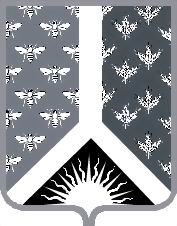 СОВЕТ НАРОДНЫХ ДЕПУТАТОВ НОВОКУЗНЕЦКОГО МУНИЦИПАЛЬНОГО РАЙОНАР Е Ш Е Н И Еот 15 сентября 2020 г. № 144-МНПА О внесении изменений в приложение к решению Совета народных депутатов Новокузнецкого муниципального района от 17.07.2019 № 66-МНПА «Об установлении дополнительной меры социальной поддержки гражданам, являющимся собственниками или нанимателями жилых помещений многоквартирных домов или жилых домов с печным отоплением, расположенных на территории Новокузнецкого муниципального района, а также гражданам, которым собственник предоставил право пользования жилым помещением многоквартирного дома или жилым домом, в форме частичной денежной компенсации расходов на приобретение твердого топлива (угля) в пределах норматива потребления»Принято Советом народных депутатовНовокузнецкого муниципального района15 сентября 2020 г. 1. Внести в приложение к решению Совета народных депутатов Новокузнецкого от 17.07.2019 № 66-МНПА «Об установлении дополнительной меры социальной поддержки гражданам, являющимся собственниками или нанимателями жилых помещений многоквартирных домов или жилых домов с печным отоплением, расположенных на территории Новокузнецкого муниципального района, а также гражданам, которым собственник предоставил право пользования жилым помещением многоквартирного дома или жилым домом, в форме частичной денежной компенсации расходов на приобретение твердого топлива (угля) в пределах норматива потребления» изменения, изложив его в редакции согласно приложению к настоящему Решению.2. Со дня вступления в силу настоящего решения признать утратившим силу решение Совета народных депутатов от 30.06.2020 № 140-МНПА «О внесении изменений в приложение к решению Совета народных депутатов Новокузнецкого муниципального района от 17.07.2019 № 66-МНПА «Об установлении дополнительной меры социальной поддержки гражданам, являющимся собственниками или нанимателями жилых помещений многоквартирных домов или жилых домов с печным отоплением, расположенных на территории Новокузнецкого муниципального района, а также гражданам, которым собственник предоставил право пользования жилым помещением многоквартирного дома или жилым домом, в форме частичной денежной компенсации расходов на приобретение твердого топлива (угля) в пределах норматива потребления».3. Настоящее Решение вступает в силу со дня, следующего за днем его официального опубликования, и распространяет свое действие на правоотношения, возникшие с 1 сентября 2020 г.Председатель Совета народных депутатов Новокузнецкого муниципального района                                                                             Е.В. ЗеленскаяГлава Новокузнецкого муниципального района                                                                             А.В. ШарнинПриложение к решению Совета народных депутатов Новокузнецкого муниципального района от 15 сентября 2020 г. № 144-МНПА О внесении изменений в приложение к решению Совета народных депутатов Новокузнецкого муниципального района от 17.07.2019 № 66-МНПА «Об установлении дополнительной меры социальной поддержки гражданам, являющимся собственниками или нанимателями жилых помещений многоквартирных домов или жилых домов с печным отоплением, расположенных на территории Новокузнецкого муниципального района, а также гражданам, которым собственник предоставил право пользования жилым помещением многоквартирного дома или жилым домом, в форме частичной денежной компенсации расходов на приобретение твердого топлива (угля) в пределах норматива потребления»«Приложение  к решению Совета народных депутатов Новокузнецкого муниципального района от 17 июля 2019 г. № 66-МНПА «Об установлении дополнительной меры социальной поддержки гражданам, являющимся собственниками или нанимателями жилых помещений многоквартирных домов или жилых домов с печным отоплением, расположенных на территории Новокузнецкого муниципального района, а также гражданам, которым собственник предоставил право пользования жилым помещением многоквартирного дома или жилым домом, в форме частичной денежной компенсации расходов на приобретение твердого топлива (угля) в пределах норматива потребления»Размер социальной поддержки гражданам, являющимся собственниками или нанимателями жилых помещений многоквартирных домов или жилых домов с печным отоплением, расположенных на территории Новокузнецкого муниципального района, а также гражданам, которым собственник предоставил право пользования жилым помещением многоквартирного дома или жилым домом, в форме частичной денежной компенсации расходов на приобретение твердого топлива (угля) в пределах норматива потребления »№Виды жилого фондаМарка топливаРазмер социальной поддержки, рублей/тонну (с НДС)1.1Индивидуальные жилые дома без централизованного теплоснабжения и горячего водоснабжения с угольным отоплениемДГр 0-300381,801.2Многоквартирные дома без централизованного теплоснабжения и горячего водоснабжения с угольным отоплениемДГр 0-300381,802.1Индивидуальные жилые дома без централизованного теплоснабжения и горячего водоснабжения с угольным отоплениемГр 0-300435,682.2Многоквартирные дома без централизованного теплоснабжения и горячего водоснабжения с угольным отоплениемГр 0-300435,683.1Индивидуальные жилые дома без централизованного теплоснабжения и горячего водоснабжения с угольным отоплениемТр 0-300591,323.2Многоквартирные дома без централизованного теплоснабжения и горячего водоснабжения с угольным отоплениемТр 0-300591,32